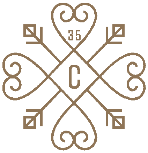 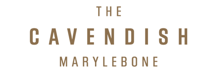 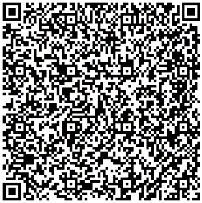                                                                  NHS CHECK IN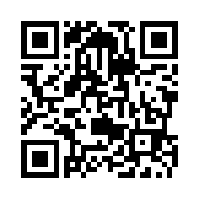 COCKTAILSSpicy Pina 					 		 	11     Mezcal, Habanero Infused Tequila, Lime Juice, Agave, Spiced Salt                     		            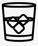 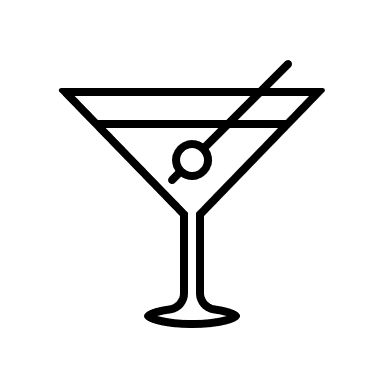 Blanc Spritz 								10White Rum, Italicus, Oleo Saccharum,, Tonic	Taino									10White Rum, Lime Husk, Lime Leaf, Kewra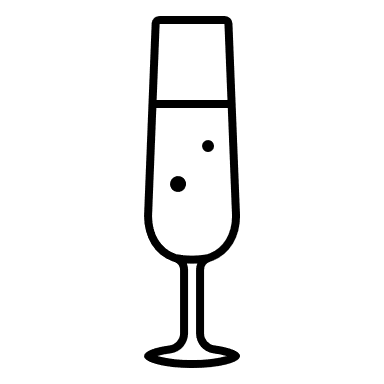 Artisan Royal								14Strawberry Vodka, Drappier Champagne, Rosehip, HoneyLe Roux									11Glasgow Blend, Homemade Sweet Vermouth, Salted Rock Candy, Soda, Lapsang AirOleo Sour								10Toasted Sesame Infused Gin, Dry Vermouth, Oleo Saccharum, Egg WhiteOak & Smoke								13	Peach Infused Bourbon, Green & Black Cardamon, Whiskey Barrel Bitter, Oak Smoke                            Jungle Bird								10	Plantation Spiced Rum, Campari, Pineapple, Lime                                                                                                                 BY THE GLASS